Please call Allison Motsenbocker with any questions at (610) 639-0133 or email at Allison@plattparkchurch.org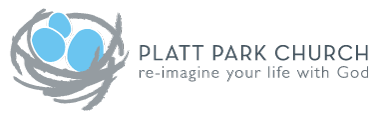 October                                     2017 Youth Group Calendar (Grades 6-12)Sun.Mon.Tue.Wed.Thu.Fri.Sat.1234567Youth Group10:30-11:30891011121314Youth Group10:30-11:30Pumpkin Carving @ PPC6-7:30pm15161718192021Youth Group10:30-11:3022232425262728Youth Group10:30-11:30Corn Maze5:30-8pm293031Youth Group10:30-11:30Halloween Block Party!4-8pm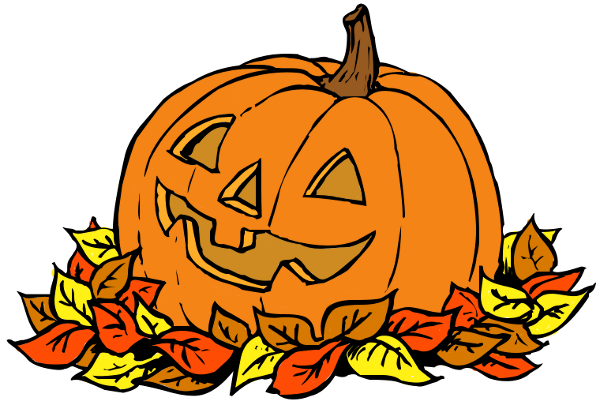 Events